RENCANA PEMBELAJARAN SEMESTER (RPS)Rencana Pembelajaran: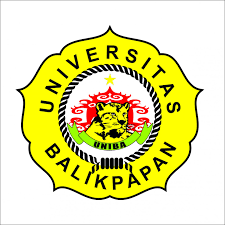 UNIVERSITAS BALIKPAPANFAKULTAS EKONOMIPROGRAM STUDI MANAJEMENNama Mata Kuliah:Perilaku KeorganisasianSemester:IV (Empat)Mata Kuliah Prasyarat:…Kode Mata Kuliah:106102433Bobot SKS:3 SKSDosen Pengampu:Capaian Pembelajaran Lulusan Prodi yang Dibebankan pada Mata Kuliah Aspek SikapMenghargai keanekaragaman budaya, pandangan, agama, dan kepercayaan, serta pendapat atau temuan orisinal orang lain (S5)Bekerja sama dan memiliki kepekaan sosial serta kepedulian terhadap masyarakat dan lingkungan (S6)Menunjukkan sikap bertanggungjawab atas pekerjaan di bidang keahliannya secara mandiri (S9)Aspek Keterampilan UmumMampu mengambil keputusan secara tepat dalam konteks penyelesaian masalah di bidang keahliannya, berdasarkan hasil analisis informasi dan data. (KU5)Mampu melakukan proses evaluasi diri terhadap kelompok kerja yang berada dibawah tanggung jawabnya, dan mampu mengelola pembelajaran secara mandiri (KU8)Aspek Keterampilan KhususMampu mengambil keputusan manajerial yang tepat di berbagai bidang organisasi pada tingkat operasional, berdasarkan analisis data dan  informasi pada fungsi organisasi.(KK5)Aspek PengetahuanMenguasai minimal satu metode penelitian (studi kasus, kesejarahan, survei, simulasi, dan eksperimen pada lingkup kualitatif dan kuantitatif,  secara eksploratif, deskriptif, dan verifikatif) (P5)Capaian Pembelajaran Mata Kuliah	Mahasiswa mampu menjelaskan konsep mengenai aspek perilaku individu dan perilaku kelompok dalam organisasi, serta teknik pemotivasian dalam organisasi sehingga mampu mengatasi berbagai permasalahan kepuasan kerja yang dapat memicu terjadinya konflik dan stress dalam organisasi.Deskripsi Mata Kuliah	Mata Kuliah ini merupakan mata kuliah yang secara umum menjelaskan konsep dasar perilaku organisasi, dan sejarah perkembangan ilmu perilaku organisasi. Di samping itu, mata kuliah ini akan menjelaskan mengenai perilaku individu dan kelompok, persepsi, sikap kerja, dan kepuasan kerja para pekerja dalam organisasi. Pada bagian terakhir, mata kuliah ini akan menjelaskan tentang konsep konflik dan stress serta penanganannya dalam organisasiDaftar Referensi Utama :Thoha, Miftah, 2016, Perilaku Organisasi, Konsep Dasar dan Aplikasinya, Raja Grafindo Persada, Jakarta Winardi, 2015, Manajemen Perilaku Organisasi, Prenadamedia Group, Jakarta Pareek, Udai, 1984, Perilaku Keorganisasian, Midas Surya Grafindo, Jakarta Robbins, Stephan P, Prinsip-Prinsip Perilaku Organisasi, Erlangga, Jakarta Davis, Keith, 1989, Perilaku Dalam Organisasi, Erlangga, Jakarta Modul Perilaku Organisasi Pendukung :Wibowo, 2015, Perilaku Dalam Organisasi, PT Rajagrafindo Persada, Jakarta Subkhi, Ahmad, 2013. Pengantar Teori dan Perilaku Organisasi. Prestasi Pustaka, Jakarta Indrawijaya, Adam, 1986. Perilaku Organisasi. Penerbit SINAR BARU, BandungPertemuan Ke-1Pertemuan Ke-1Kemampuan Khusus (Sub-CPMK)Mahasiswa berkomitmen terhadap kontrak belajar dan memahami tujuan dari mempelajari perilaku organisasiIndikatorMemotivasi mahasiswa dalam mengikuti perkuliahan Disiplin dalam perkuliahanMateri Pokok (Bahan Kajian)Perkenalan Kontrak Belajar Pengenalan materiMetode/Model PembelajaranModel: Contextual LearningMetode: DiskusiPengalaman BelajarDiskusi Saran  BerkomitmenPenilaianJenis:KuisKriteria:Kesesuain jawaban yang diberikan Bobot:5%Waktu1150 menitReferensiBuku PendukungPertemuan Ke-2Pertemuan Ke-2Kemampuan Khusus (Sub-CPMK)Mahasiswa mampu memahami dan menjelaskan pegertian dari organisasi.IndikatorMahasiswa paham tentang ;Menjelaskan definisi organisasi dan perilaku organisasi  Menyebutkan asumsi dasar perilaku organisasi Menjelaskan efektifitas organisasiMateri Pokok (Bahan Kajian)Pengertian organisasi Pengertian perilaku organisasi Kontribusi berbagai ilmu terhadap perilaku organisasional Level analisis perilaku organisasional Asumsi-asumsi dasar perilaku organisasional Efektfitas organisasiMetode/Model PembelajaranModel: Contextual LearningMetode: Presentation, Discussion, VerificationPengalaman BelajarPresentasi Diskusi Menganalisis kasusPenilaianJenis:Kuis.Kriteria:Kesesuain jawaban yang diberikanBobot:5%Waktu1150 menitReferensiBuku PendukungPertemuan Ke-3Pertemuan Ke-3Kemampuan Khusus (Sub-CPMK)Mahasiswa mampu memahami dan menjelaskan teori perilaku individu.IndikatorMahasiswa paham tentang ;Menjelaskan definisi dari kemampuan, pembelajaran, kepribadian, dan persepsiMateri Pokok (Bahan Kajian)Kemampuan Pembelajaran Kepribadian PersepsiMetode/Model PembelajaranModel: Contextual LearningMetode: Presentation, Discussion, VerificationPengalaman BelajarPresentasi Diskusi Menganalisis kasusPenilaianJenis:KuisKriteria:Kesesuain jawaban yang diberikanBobot:5%Waktu1150 menitReferensiBuku PendukungPertemuan Ke-4Pertemuan Ke-4Kemampuan Khusus (Sub-CPMK)Mahasiswa mampu memahami dan menjelaskan teori perilaku individu.IndikatorMahasiswa paham tentang ;Mampu menjelaskan definisi teori perilaku organisasi diantaranya sikap, motivasi, dan stressMateri Pokok (Bahan Kajian)Sikap Motivasi StressMetode/Model PembelajaranModel: Contextual LearningMetode: Presentation, Discussion, VerificationPengalaman BelajarPresentasi Diskusi Menganalisis kasusPenilaianJenis:Kuis.Kriteria:Kesesuain jawaban yang diberikan Bobot:5%Waktu1150 menitReferensiBuku PendukungPertemuan Ke-5Pertemuan Ke-5Kemampuan Khusus (Sub-CPMK)Mahasiswa mampu memahami dan menjelaskan teori perilaku kelompok.IndikatorMahasiswa paham tentang ;Menjelaskan pengertian dan jenis kelompok Menjelaskan tahapan pembentukan dan karakteristik kelompokMateri Pokok (Bahan Kajian)Pengertian Jenis kelompok Alasan membentuk kelompok Tahapan pembentukan kelompok Karakteristik KelompokMetode/Model PembelajaranModel: Contextual LearningMetode: Presentation, Discussion, VerificationPengalaman BelajarPresentasi Diskusi Menganalisis kasusPenilaianJenis:KuisKriteria:Kesesuain jawaban yang diberikan Bobot:5%Waktu1150 menitReferensiBuku PendukungPertemuan Ke-6Pertemuan Ke-6Kemampuan Khusus (Sub-CPMK)Mahasiswa mampu memahami dan menjelaskan teori pengambilan keputusan.IndikatorMahasiswa paham tentang ;Menjelaskan jenis keputusan Menjelaskan pengaruh perilaku terhadap pengambilan keputusanMateri Pokok (Bahan Kajian)Jenis keputusan Model pengambilan keputusan Pengaruh perilaku dalam pengambilan keputusan Pengambilan keputusan kelompokMetode/Model PembelajaranModel: Contextual LearningMetode: Presentation, Discussion, VerificationPengalaman BelajarPresentasi Diskusi Menganalisis kasusPenilaianJenis:KuisKriteria:Kesesuain jawaban yang diberikan Bobot:5%Waktu1150 menitReferensiBuku PendukungPertemuan Ke-7Pertemuan Ke-7Kemampuan Khusus (Sub-CPMK)Mahasiswa mampu memahami dan menjelaskan teori dalam berkomunikasi.IndikatorMahasiswa paham tentang ;Mendefinisikan komunikasi, proses komunikasi, serta elemen komunikasi Menyebutkan jenis-jenis komunikasi Menjelaskan faktor yang mempengaruhi komunikasiMenjelaskan pengaruh tekhnologi terhadap komunikasiMateri Pokok (Bahan Kajian)Pengertian komunikasiProses komunikasi Elemen-elemen komunikasi Arah aliran komunikasi Komunikasi informal Komunikasi interpersonal Komunikasi nonverbal Pengaruh tekhnologi terhadap komunikasi Faktor penghambat komunikasi yang efektif Meningkatkan komunikasi dalam organisasiMetode/Model PembelajaranModel: Contextual LearningMetode: Presentation, Discussion, VerificationPengalaman BelajarPresentasi Diskusi Menganalisis kasusPenilaianJenis:KuisKriteria:Kesesuain jawaban yang diberikan Bobot:10%Waktu1150 menitReferensiBuku PendukungPertemuan Ke-8Ujian Tengah Semester. Bobot 15%Pertemuan Ke-9Pertemuan Ke-9Kemampuan Khusus (Sub-CPMK)Mahasiswa mampu memahami dan menjelaskan teori kepemimpinan.IndikatorMahasiswa paham tentang ;Menjelaskan pengertian kepemimpinan dan perbedaannya dengan manajemen.Materi Pokok (Bahan Kajian)Definisi kepemimpinan Perbedaan kepemimpinan dan manajemen Pendekatan teori sifatMetode/Model PembelajaranModel: Contextual LearningMetode: Presentation, Discussion, VerificationPengalaman BelajarPresentasi Diskusi Menganalisis kasusPenilaianJenis:KuisKriteria:Kesesuain jawaban yang diberikan .Bobot:5%Waktu1150 menitReferensiBuku PendukungPertemuan Ke-10Pertemuan Ke-10Kemampuan Khusus (Sub-CPMK)Mahasiswa mampu memahami dan menjelaskan teori kepemimpinan.IndikatorMahasiswa paham tentang ; Menjelaskan pendekatan yang dapat diterapkan dalam teori kepemimpinan.Materi Pokok (Bahan Kajian)Pendekatan teori perilaku Pendekatan kekuatan- pengaruh Pendekatan situasional Pendekatan integratifMetode/Model PembelajaranModel: Contextual LearningMetode: Presentation, Discussion, VerificationPengalaman BelajarPresentasi Diskusi Menganalisis kasusPenilaianJenis:KuisKriteria:Kesesuain jawaban yang diberikan .Bobot:5%Waktu1150 menitReferensiBuku PendukungPertemuan Ke-11Pertemuan Ke-11Kemampuan Khusus (Sub-CPMK)Mahasiswa mampu memahami dan menjelaskan teori kekuasaan dan politik.IndikatorMahasiswa paham tentang ; Menjelaskan teori politik dan kekuasaan Menyebutkan faktor yang mendorong perilaku politikMateri Pokok (Bahan Kajian)Pengertian kekuasaan Sumber kekuasaan Pemberdayaan Delegasi Politik  Faktor yang mendorong perilaku politik Taktik politik Manajemen kesanMetode/Model PembelajaranModel: Contextual LearningMetode: Presentation, Discussion, VerificationPengalaman BelajarPresentasi Diskusi Menganalisis kasusPenilaianJenis:KuisKriteria:Kesesuain jawaban yang diberikan Bobot:5%Waktu1150 menitReferensiBuku PendukungPertemuan Ke-12Pertemuan Ke-12Kemampuan Khusus (Sub-CPMK)Mahasiswa mampu memahami dan menjelaskan teori konflik dalam organisasi.IndikatorMahasiswa paham tentang ; Menjelaskan pengertian konflik Menjelaskan hubungan konflik dan kinerja organisasi Menyebutkan faktor yang menyebabkan konflikMateri Pokok (Bahan Kajian)Pengertian konflik Pandangan mengenai konflik Hubungan konflik dan kinerja organisasi Tahap-tahap konflik Faktor yang menyebabkan konflik Dampak konflik yang disfungsional Pendekatan dalam menangani konflikMetode/Model PembelajaranModel: Contextual LearningMetode: Presentation, Discussion, VerificationPengalaman BelajarPresentasi Diskusi Menganalisis kasusPenilaianJenis:KuisKriteria:Kesesuain jawaban yang diberikan Bobot:5%Waktu1150 menitReferensiBuku PendukungPertemuan Ke-13Pertemuan Ke-13Kemampuan Khusus (Sub-CPMK)Mahasiswa mampu memahami dan menjelaskan teori desain dan struktur organisasi.IndikatorMahasiswa paham tentang ; Menjelaskan desain dan struktur organisasi Menjelaskan pendelegasian wewenang Menyebutkan dimensi-dimensi strukturMateri Pokok (Bahan Kajian)Desain dan struktur organisasi Pembagian kerja Pendelegasian wewenang Departementalisasi Rentang kendali Dimensi-dimensi struktutur Model desain organisasi Organisasi virtual dan organisasi tanpa batasMetode/Model PembelajaranModel: Contextual LearningMetode: Presentation, Discussion, VerificationPengalaman BelajarPresentasi Diskusi Menganalisis kasusPenilaianJenis:KuisKriteria:Kesesuain jawaban yang diberikan .Bobot:5%Waktu1150 menitReferensiBuku PendukungPertemuan Ke-14Pertemuan Ke-14Kemampuan Khusus (Sub-CPMK)Mahasiswa mampu memahami dan menjelaskan teori budaya organisasi.IndikatorMahasiswa paham tentang ; Menjelaskan definisi budaya organisasi Menyebutkan fungsi budaya organisasi Menyebutkan tipe-tipe budaya organisasiMateri Pokok (Bahan Kajian)Definisi budaya organisasi Terbentuknya budaya organisasi Fungsi budaya organisasi Budaya organisasi yang kuat Tipe-tipe budaya organisasi Menanamkan budaya organisasiMetode/Model PembelajaranModel: Contextual LearningMetode: Presentation, Discussion, VerificationPengalaman BelajarPresentasi Diskusi Menganalisis kasusPenilaianJenis:KuisKriteria:Kesesuain jawaban yang diberikan Bobot:5%Waktu1150 menitReferensiBuku PendukungPertemuan Ke-15Pertemuan Ke-15Kemampuan Khusus (Sub-CPMK)Mahasiswa mampu memahami dan menjelaskan teori perubahan dan pengembangan organisasi.IndikatorMenjelaskan kekuatan yang mendorong perubahan Menjelaskan tahap dalam proses perubahan Menjelaskan pengembagan organisasiMateri Pokok (Bahan Kajian)Kekuatan yang mendorong perubahan Pendekatan mengelola perubahan Sasaran perubahan organisasi Penolakan terhadap perubahan Mengatasi penolakan pada perubahan Menciptakan organisasi pembelajaran Tahap dalam proses perubahan Pengembangan organisasi Bentuk intervensiMetode/Model PembelajaranModel: Contextual LearningMetode: Presentation, Discussion, VerificationPengalaman BelajarPresentasi Diskusi Menganalisis kasusPenilaianJenis:--- Kriteria:--- Bobot:10%Waktu1150 menitReferensiBuku PendukungPertemuan Ke-16Ujian Akhir Semester. Bobot 15%Bobot Penilaian Akhir1. Kehadiran		20%2. Tugas		20%3. UTS			30%4. UAS			30%Mengetahui, Ketua Program Studi,Nadi Hernadi Moorcy, S.E., M.M.NIK.  015004046Balikpapan,   September 2021Dosen Pengampu,Drs. Sudjinan, M.SiNIK.  Dr. Rihfenti Ernayani, S.E., M.Ak NIK.  Butet Wulan Trifina, S.E.,M.M NIK.  